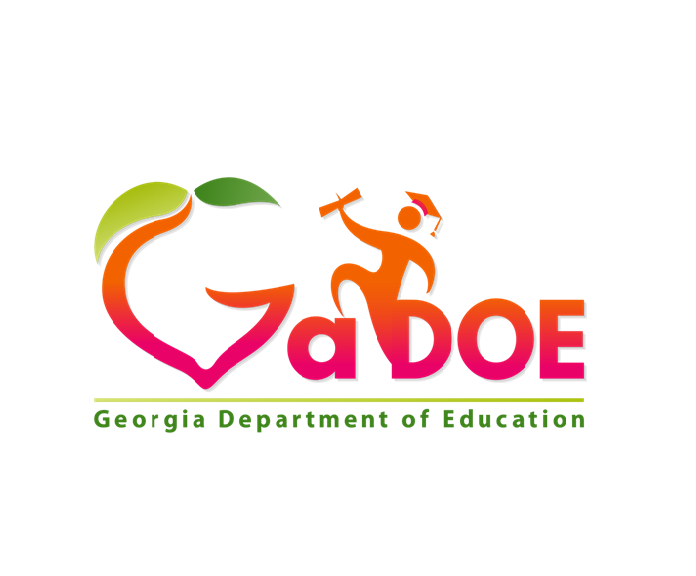 Annual EvaluationFY15(2014-2015)Title I, Part D, Subpart 1 (State Agency)Prevention and Intervention Programs for Children and Youths who are Neglected, Delinquent, or At-RiskSection 1431 of Title I, Part D requires state agencies that conduct programs under subpart 1 to evaluate the program, disaggregating data on participation by gender, race, ethnicity, and age to determine the program’s effect on the ability of participants to:Maintain and improve educational achievement;Accrue school credits that meet state requirements for grade promotion and secondary school graduation;Make the transition to a regular program or other education program operated by a local educational agency (LEA);Complete secondary school or secondary school equivalency requirements;Obtain employment after leaving the correctional facility or institution for neglected or delinquent children and youth and, as appropriate, participate in postsecondary education and job training.  In conducting the evaluation, each state agency shall use multiple and appropriate measures of student progress. Each state agency must submit results of the evaluation to the state educational agency and use the results to plan and improve subsequent programs for participating children and youths.  Title I, Part D, Subpart 1 (State Agency) programs should be designed with the expectation that children and youths will have the opportunity to meet the same challenging State academic content and academic achievement standards that all children in the State are expected to meet.  To the extent feasible, evaluations should be tied to the standards and assessment system that the State or school district has developed for all children.This annual evaluation is for the program year of July 1, 2014 through June 30, 2015.  This form may be accessed electronically at http://www.gadoe.org/School-Improvement/Federal-Programs/Pages/Neglected-and-Delinquent-Children-Links.aspx. Look for the document entitled “Annual Evaluation – FY15 (State Agency) N&D Sub 1” located under the heading “Part D Documents.”Due Date: On or before Friday, August 28, 2015The completed document must be submitted to the following address:Sonya DavisNeglected or Delinquent ProgramsGeorgia Department of Education205 Jesse Hill Jr. Drive1854 Twin Towers EastAtlanta, Georgia 30334In lieu of a paper coper, a scanned copy can be submitted via email at:sodavis@doe.k12.ga.usIf you have questions or concerns, please contact Sonya Davis, Grants Consultant by telephone at (404) 656-4148 or by email at sodavis@doe.k12.ga.usPROGRAM REPORTPrograms and Facilities – Subpart 1 In the table below provide the number of programs and facilities that serve neglected or delinquent students and the average length of stay by program/facility type for these students.  Report only programs and facilities that received Title I, Part D funding during the July 1, 2014 through June 30, 2015 reporting year.Count a facility once if it offers only one type of program.  If a facility offers more than one type of program (i.e., it is a multipurpose facility), then count each of the separate programs.  Table #1 How many of the programs listed in the table above are in a multiple purpose facility?FAQ on average length of stay:How is average length of stay calculated?  The average length of stay should be weighted by number of students and should include the number of days, per visit for each student enrolled during the reporting year, regardless of entry or exit date.  Multiple visits for students who entered more than once during the reporting year can be included.  The average length of stay in days should not exceed 365.Students Served – Subpart 1In the tables below, provide the number of neglected and delinquent students served in State Agency Title I, Part D, Subpart 1 programs and facilities.  Report only students who received Title I, Part D, Subpart 1 services during the 2014-2015 reporting year.  In Table #2, provide in row 1 the unduplicated number of students served by each program, and in row 2, the total number of students in row 1 who are long-term.  In the subsequent tables, provide the number of students served by race/ethnicity, by sex, and by age.  Table # 2Table # 3The sum of the categories in Table #3 above must equal the “Total Unduplicated Students Served” from Table #2. Table # 4The sum of the categories in Table #4 above must equal the “Total Unduplicated Students Served” from Table #2. Table # 5The sum of the categories in Table #5 above must equal the “Total Unduplicated Students Served” from Table #2. If the total number of students differs by demographics, please explain below.FAQ on Unduplicated Count:What is an unduplicated count? An unduplicated count is one that counts students only once, even if they were admitted to a facility or program multiple times within the reporting year.FAQ on long-term:What is long-term?  Long-term refers to students who were enrolled for at least 90 consecutive calendar days from July 1, 2014 through June 30, 2015.Student Subgroups – Subpart 1 In the table below, provide the number of neglected and delinquent students who were identified as having disabilities and/or who are limited English proficient (LEP) in State Agency Title I, Part D, Subpart 1 programs and facilities.  Report only students who received Title I, Part D, Subpart 1 services during the 2014-2015 reporting year.  Table # 6Transition Services – Subpart 1In the first row of the table below indicate whether programs/facilities receiving Subpart 1 funds within the State are legally able to track student outcomes after leaving the program or facility by checking YES or NO. If, not provide a comment below. In the second row, provide the unduplicated count of students receiving transition services that specifically target planning for further schooling and/or employment. Table # 7If some but not all facilities are legally able to collect data on student outcomes after exit, provide a comment explaining the reasoning. If it is legally allowable to collect the data, but data collection did not occur provide a comment explaining the reason collection did not occur. Academic and Vocational Outcomes – Subpart 1 Provide the unduplicated number of students who attained academic and vocational outcomes while in the State Agency program/facility by type of program/facility. Additionally, provide the unduplicated number of students who attained academic and vocational outcomes or within 90 calendar days after exit, by type of program/facility.Table #8Academic Performance (Reading) – Subpart 1 Provide the unduplicated number of long-term students served by Title I, Part D, Subpart 1, who participated in pre-testing and post-testing in reading.  Long-term refers to students who were enrolled for at least 90 consecutive calendar days from July 1, 2014 through June 30, 2015. In row 1 of Table #9, report the number of students who tested below grade level upon entry based on their pre-test. A post-test is not required to answer this item. Complete the remaining performance data items in Table #9 and Table #10. Report only information on student’s most recent testing data.  Students who were pre-tested prior to July 1, 2014, may be included if their post-test was administered during the reporting year.  Students who were post-tested after the reporting year ended should be counted in the following year.  Students should be reported in only one of the four change categories. Table #9Of the long-term students who have completed both a pre-test and post-test (reported in row 2 of Table #9 above), indicate the number who showed:Table #10The sum of the categories in Table #10 must equal the number of “long-term students who have completed both a pre-test and post-test” (as reported in row two of Table #9).Academic Performance (Mathematics) – Subpart 1 Provide the unduplicated number of long-term students served by Title I, Part D, Subpart 1, who participated in pre-testing and post-testing in mathematics.  Long-term refers to students who were enrolled for at least 90 consecutive calendar days from July 1, 2014 through June 30, 2015. In row 1 of Table #9, report the number of students who tested below grade level upon entry based on their pre-test. A post-test is not required to answer this item. Complete the remaining performance data items in Table #9 and Table #10. Report only information on student’s most recent testing data.  Students who were pre-tested prior to July 1, 2014, may be included if their post-test was administered during the reporting year.  Students who were post-tested after the reporting year ended should be counted in the following year.  Students should be reported in only one of the four change categories.Table #11Of the long-term students who have completed both a pre-test and post-test (reported in row 2 of Table #11), indicate the number who showed:Table #12The sum of the categories in Table #12 must equal the number of “long-term students who have completed both a pre-test and post-test” (as reported in row two of Table #11).2014-2015 Title I, Part D, Subpart 1 (State Agency) program evaluation       1. Evaluation of Authorized Activities Provide a brief narrative evaluating the authorized activities carried out under this program as proposed in your application for funding.   List all activities proposed in your approved 2014-2015 State Agency Application.Describe the success or lack of success of each listed activity and the rationale for this success or lack of success. 2. Overall Evaluation of the Implemented 2014-2015 Title I, Part D, Subpart 1 grant program activities.Provide a brief narrative on the overall success or lack of success of your 2014-2015 Title I,Part D, Subpart 1 (State Agency) grant program activities.Describe any areas that were particularly successful, the rationale for that success and steps to maintain and enhance these areas.Describe any areas that were not as successful as planned, the rationale for this occurrence and steps planned to improve these areas.Subgrantee (Legal Name of the State Agency)Subgrantee (Legal Name of the State Agency)Subgrantee (Legal Name of the State Agency)Subgrantee (Legal Name of the State Agency)Subgrantee (Legal Name of the State Agency)Name and Title of Authorized PartyName and Title of Authorized PartyName and Title of Authorized PartyName and Title of Contact PersonMailing Address (Street, City, State, Zip)Mailing Address (Street, City, State, Zip)Mailing Address (Street, City, State, Zip)Mailing Address (Street, City, State, Zip)TelephoneTelephoneTelephoneTelephoneFaxFaxFaxFaxAuthorized Party Signature:Authorized Party Signature:Date:[2.4.1.1.x.x.]State Program/Facility Type# Programs/FacilitiesAverage Length of Stay (# of days)Neglected ProgramsJuvenile DetentionJuvenile CorrectionsAdult CorrectionsOtherTotal#Programs in a multiple purpose facility# of Students ServedNeglected ProgramsJuvenile DetentionJuvenile CorrectionsAdult CorrectionsOther ProgramsTotal Unduplicated Students ServedTotal Long Term Students ServedRace/EthnicityNeglected ProgramsJuvenile DetentionJuvenile CorrectionsAdult CorrectionsOther ProgramsAmerican Indian or Alaska Native Asian Black or African AmericanHispanic/LatinoNative Hawaiian or Other Pacific IslanderWhiteTwo or More RacesTotal SexNeglected ProgramsJuvenile DetentionJuvenile CorrectionsAdult CorrectionsOther ProgramsMaleFemaleTotalAgeNeglected ProgramsJuvenile DetentionJuvenile CorrectionsAt-Risk ProgramsOther Programs3-56789101112131415161718192021TotalComments:# of Students ServedNeglected ProgramsJuvenile DetentionJuvenile CorrectionsAdult CorrectionsOther ProgramsStudents with Disabilities (IDEA)Limited English Proficiency Students (LEP)# of Students ServedNeglected ProgramsJuvenile DetentionJuvenile CorrectionsAdult CorrectionsOther ProgramsAre facilities in your State legally able to collect data on student outcomes after exit? Yes No Yes No Yes No Yes No Yes NoNumber of Students Receiving Transition Services that address further schooling and/or employmentComment:# of Students WhoNeglected ProgramsNeglected ProgramsJuvenile DetentionJuvenile DetentionJuvenile CorrectionsJuvenile CorrectionsAdult CorrectionsAdult CorrectionsOther ProgramsOther ProgramsIn facility90 days after exitIn facility90 days after exitIn facility90 days after exitIn facility90 days after exitIn facility90 days after exitEnrolled in their local district school Earned high school course credits Enrolled in a GED programEarned a GEDObtained high school diplomaAccepted and/or enrolled into postsecondary educationEnrolled in job training courses/programsObtained employmentPerformance Data (Based on most recent pre/post-test data)Neglected ProgramsJuvenile  DetentionJuvenile CorrectionsAdult CorrectionsOther ProgramsLong-term students who tested below grade level upon entryLong-term students who have completed both a pre-test and post-testLong-term students who completed a pre-test but not a post-testLong-term students who completed a post-test but not a pre-testLong-term students who completed neither a post-test or a pre-testPerformance Data (Based on most recent pre/post-test data)Neglected ProgramsJuvenile  DetentionJuvenile CorrectionsAdult CorrectionsOther ProgramsNegative grade level change from pre-test to post-test examsNo change in grade level from pre-test to post-test examsImprovement up to one full grade level from the pre-test to post-test examsImprovement of more than one full grade level from the pre-test to post-test examsPerformance Data (Based on most recent pre/post-test data)Neglected ProgramsJuvenile  DetentionJuvenile CorrectionsAdult CorrectionsOther ProgramsLong-term students who tested below grade level upon entryLong-term students who have completed both a pre-test and post-testLong-term students who completed a pre-test but not a post-testLong-term students who completed a post-test but not a pre-testLong-term students who completed neither a post-test or a pre-testPerformance Data (Based on most recent pre/post-test data)Neglected ProgramsJuvenile  DetentionJuvenile CorrectionsAdult CorrectionsOther ProgramsNegative grade level change from pre-test to post-test examsNo change in grade level from pre-test to post-test examsImprovement up to one full grade level from the pre-test to post-test examsImprovement of more than one full grade level from the pre-test to post-test exams